Look and tell the numbers with colors.         A pink twenty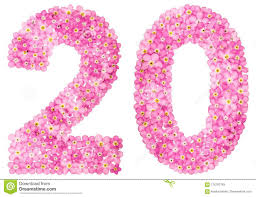 	_______________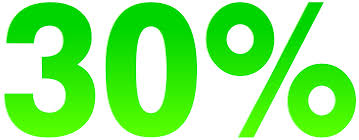 	_______________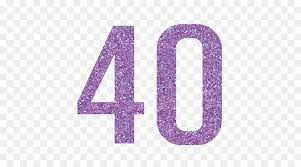 	_______________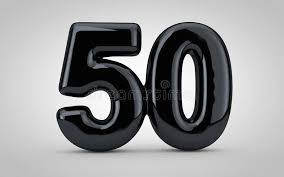 	_______________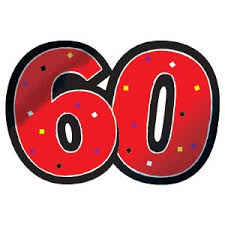 	_______________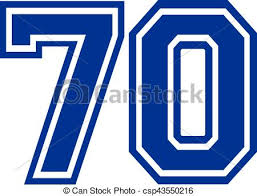 	_______________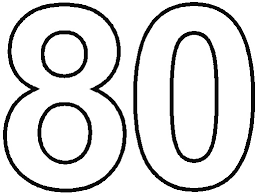 	_______________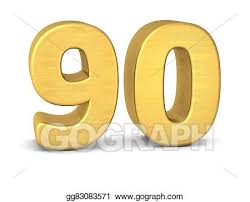 100_______________Answer the questions.What is your favorite color?			How many boards are there? (in your classroom)What color is the sky?				How many desks are there? (in your classroom)What color are the stars?				How many dustbins are there? (in your classroom)What color is the grass?				How many chairs are there? (in your classroom)What color is the board? (in your classroom)	How many teachers are there? (in your classroom)What color is your desk?				How many students are there? (in your classroom)Answer keyA green thirty A purple fortyA black fiftyA red sixtyA blue seventyA white eightyA yellow ninetyA grey hundredWhat color is the sky?					How many desks are there?It’s blue.							There are ....... desks.What color are the stars?					How many dustbins are there?They are yellow.						There are ........ dustbins.What color is the grass?					How many chairs are there?It’s green.							There are ........ chairs.What color is the board?					How many teachers are there?It’s green/white						There is one teacher.What color is your desk?					How many students are there?It’s...							There are ...... students.Name: ____________________________    Surname: ____________________________    Nber: ____   Grade/Class: _____Name: ____________________________    Surname: ____________________________    Nber: ____   Grade/Class: _____Name: ____________________________    Surname: ____________________________    Nber: ____   Grade/Class: _____Assessment: _____________________________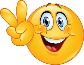 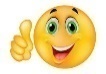 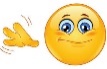 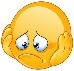 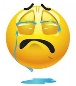 Date: ___________________________________________________    Date: ___________________________________________________    Assessment: _____________________________Teacher’s signature:___________________________Parent’s signature:___________________________